ҠАРАР                                                                                 ПОСТАНОВЛЕНИЕ  25 июнь  2021 й.                           №22                               25 июня 2021 г.О внесение изменений в Порядок размещениясведений о доходах, расходах, об имуществе и обязательствах имущественного характера, сведений об источниках получения средств,за счет которых совершена сделка, муниципальных служащих Администрации сельского поселения Новоартаульский сельсовет муниципального района Янаульский район Республики Башкортостан  на официальном сайте  Администрации сельского поселения Новоартаульский сельсовет муниципального района Янаульский район  Республики Башкортостан, утвержденный  Постановлением Администрации сельского поселения Новоартаульский сельсовет муниципального района Янаульский район от 29.04.2014 № 14 «Об утверждении Порядка размещения сведений о доходах, расходах, об имуществе и обязательствах имущественного характера, сведений об источниках получения средств,за счет которых совершена сделка, муниципальных служащих Администрации сельского поселения Новоартаульский сельсовет муниципального района Янаульский район Республики Башкортостан  и их супругов и несовершеннолетних детей на официальном сайте  Администрации сельского поселения Новоартаульский сельсовет муниципального района Янаульский районРеспублики Башкортостан»В соответствии со статьей 8 Федерального закона от 25.12.2008 № 273-ФЗ «О противодействии коррупции», Указом Президента Российской Федерации от 08.07.2013 № 613 «Вопросы противодействия коррупции», Законом Республики Башкортостан от 16.07.2007 № 453-з «О муниципальной службе в Республике Башкортостан» Администрация сельского поселения Новоартаульский сельсовет муниципального района Янаульский район РБ постановляет:1. Внести изменения в Порядок размещения сведений о доходах, расходах, об имуществе и обязательствах имущественного характера, сведений об источниках получения средств, за счет которых совершена сделка, муниципальных служащих Администрации сельского поселения Новоартаульский сельсовет муниципального района Янаульский район Республики Башкортостан  и их супругов и несовершеннолетних детей на официальном сайте  Администрации сельского поселения Новоартаульский сельсовет муниципального района Янаульский район Республики Башкортостан, утвержденный Постановлением Администрации сельского поселения Новоартаульский сельсовет муниципального района Янаульский район от 29.04.2014г. № 14 «Об утверждении Порядка размещения сведений о доходах, расходах, об имуществе и обязательствах имущественного характера, сведений об источниках получения средств, за счет которых совершена сделка, муниципальных служащих Администрации сельского поселения Новоартаульский сельсовет муниципального района Янаульский район Республики Башкортостан  и их супругов и несовершеннолетних детей на официальном сайте  Администрации сельского поселения Новоартаульский сельсовет муниципального района Янаульский район Республики Башкортостан» согласно приложению.2. Обнародовать данное постановление на информационном стенде Администрации сельского поселения Новоартаульский сельсовет муниципального района Янаульский район Республики Башкортостан, по адресу: 452826, РБ, Янаульский район, с. Новый Артаул, ул. Центральная, д.36 и разместить на  сайте  сельского поселения Новоартаульский сельсовет муниципального района Янаульский район Республики Башкортостан по адресу: http:novoartaul.ru.          3. Контроль за исполнением данного постановления оставляю за собой.Глава   сельского поселения                                                         И.Ф.Шайхутдинова  сПриложениеУтвержденопостановлением Администрациисельского поселения Новоартаульский сельсовет муниципального района Янаульский районРеспублики Башкортостанот «25» июня 2021 года №22Изменения, вносимые в Порядок размещения сведений о доходах, расходах, об имуществе и обязательствах имущественного характера, сведений об источниках получения средств, за счет которых совершена сделка, муниципальных служащих Администрации сельского поселения Новоартаульский сельсовет муниципального района Янаульский район Республики Башкортостан  и их супругов и несовершеннолетних детей на официальном сайте  Администрации сельского поселения Новоартаульский сельсовет муниципального района Янаульский район Республики Башкортостан (далее – Порядок)Абзац 4 пункта 3 изложить в следующей редакции:- сведения об источниках получения средств, за счет которых совершены сделки (совершена сделка) по приобретению земельного участка, другого объекта недвижимого имущества, транспортного средства, ценных бумаг (долей участия, паев в уставных (складочных) капиталах организаций), цифровых финансовых активов, цифровой валюты, если общая сумма таких сделок (сумма такой сделки) превышает общий доход служащего (работника) и его супруги (супруга) за три последних года, предшествующих отчетному периоду.2. пункт 2 добавить словами следующего содержания:-  размещение на официальном сайте сведений о доходах, об имуществе и обязательствах имущественного характера, указанных в пункте 3 настоящего Порядка, представленных муниципальными служащими Администрации сельского поселения Новоартаульский сельсовет, обеспечивается Администрацией  сельского поселения Новоартаульский сельсовет муниципального района Янаульский район Республики Башкортостан.БАШKОРТОСТАН  РЕСПУБЛИКАHЫЯNАУЫЛ  РАЙОНЫ МУНИЦИПАЛЬ РАЙОНЫНЫNЯNЫ УРТАУЫЛ АУЫЛ СОВЕТЫ АУЫЛ  БИЛEМEHЕ ХАКИМИEТЕ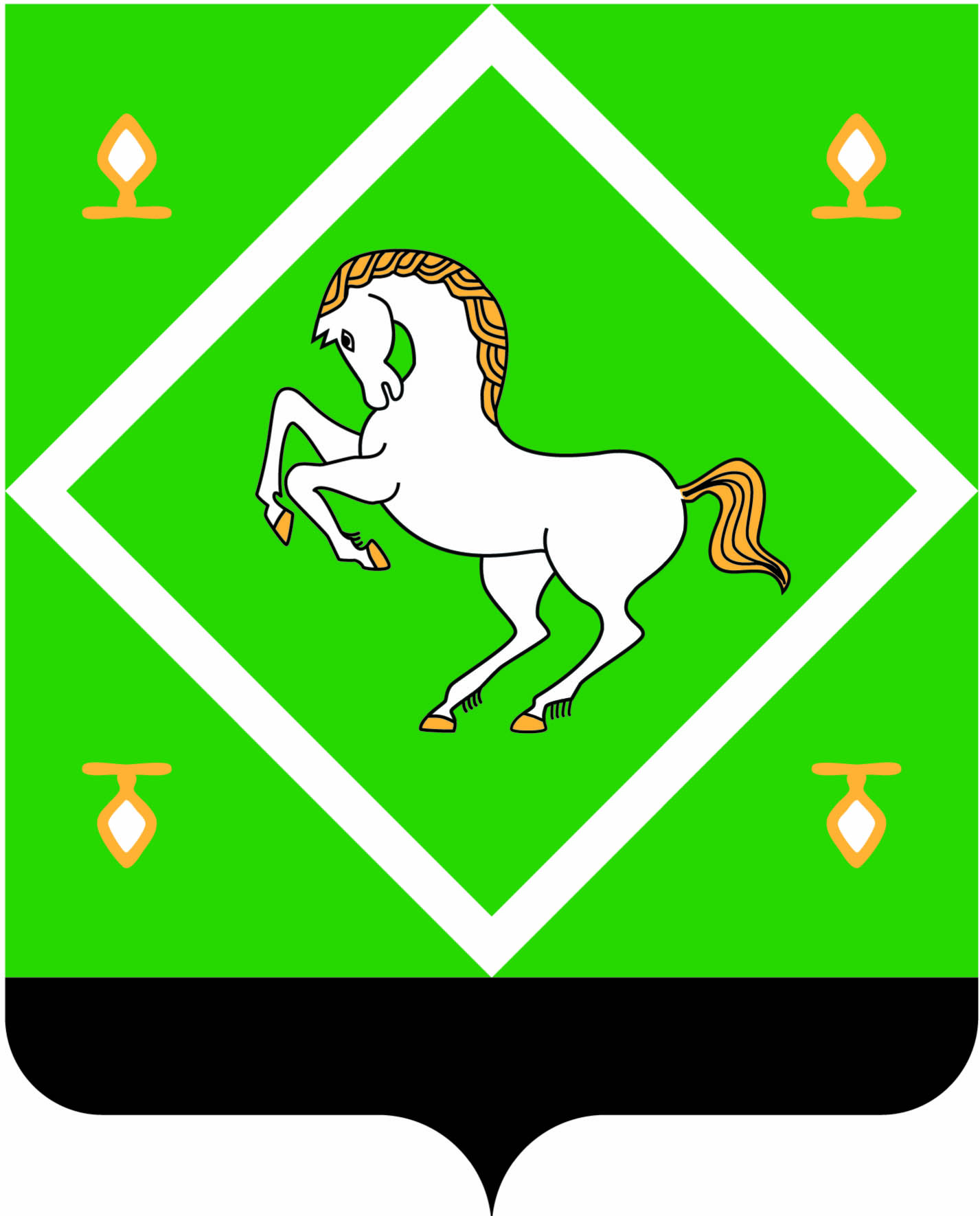  АДМИНИСТРАЦИЯСЕЛЬСКОГО ПОСЕЛЕНИЯНОВОАРТАУЛЬСКИЙ СЕЛЬСОВЕТ МУНИЦИПАЛЬНОГО  РАЙОНАЯНАУЛЬСКИЙ РАЙОН РЕСПУБЛИКИ   БАШКОРТОСТАН